BOOKING FORM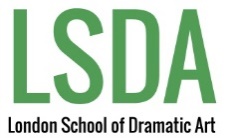 ACCESS TO ACTING - ACT 101DATES: Please select the start date you wish to book:  Sunday 23rd January 2022  Sunday 24th April 2022  Sunday 16th October 2022PERSONAL DETAILSName: Address: Tel No: Email: Which of the following most accurately describe(s) you? Choose as many as you like.Female: 	Male: 	Non-Binary: 		Transgender: 		Intersex: 		Let me type: 	 		I prefer not to say: 	Date of Birth:  	Day:  	Month:   	Year: Nationality: First Language: Previous Experience: Please list all past or current activities which will support your application.Other Skills: (e.g. musical/sporting etc)Reasons for wanting to attend course:How did you hear about us?Equal Opportunities MonitoringWe are committed to widening access to all courses and so it is important to monitor who is applying to our school. The information you provide below will not be used in the selection process. Please tick the statement that best describes your ethnic origin:   Please tick any statement that best describes your status with regards to any disability: Provide more information if appropriate:Please include all conditions and/or disorders that you are aware of, such as ADHD – this information is so that we can assess your application /audition fairly and will in no way negatively affect the application outcome.Please email completed booking form to admin@lsda-acting.com